В соответствии с Федеральными законами от 6 октября 2003 года 
№ 131-ФЗ «Об общих принципах организации местного самоуправления в Российской Федерации» и от 21 июля 2005 года № 97-ФЗ 
«О государственной регистрации уставов муниципальных образований», Законом Республики Татарстан от 28 июля 2004 июля № 45-ЗРТ «О местном самоуправлении в Республике Татарстан», Совет города Зеленодольска решил:Внести в Устав муниципального образования «город Зеленодольск» Зеленодольского муниципального района Республики Татарстан, утвержденный решением Совета города Зеленодольска Зеленодольского муниципального района Республики Татарстан» № 182 от 29 марта 2018 года следующие изменения и дополнения: 1) в статье 7:1.1) подпункт 6 части 1 после слов «за сохранностью автомобильных дорог местного значения в границах городского поселения,» дополнить словами «организация дорожного движения,»;1.2) подпункт 21 части 1 статьи изложить в новой редакции:«21) участие в организации деятельности по накоплению (в том числе раздельному накоплению) и транспортированию твердых коммунальных отходов;»;1.3) подпункт 23 части 1 дополнить словами «, направление уведомления о соответствии указанных в уведомлении о планируемых строительстве или реконструкции объекта индивидуального жилищного строительства или садового дома (далее - уведомление о планируемом строительстве) параметров объекта индивидуального жилищного строительства или садового дома установленным параметрам и допустимости размещения объекта индивидуального жилищного строительства или садового дома на земельном участке, уведомления о несоответствии указанных в уведомлении о планируемом строительстве параметров объекта индивидуального жилищного строительства или садового дома установленным параметрам и (или) недопустимости размещения объекта индивидуального жилищного строительства или садового дома на земельном участке, уведомления о соответствии или несоответствии построенных или реконструированных объекта индивидуального жилищного строительства или садового дома требованиям законодательства о градостроительной деятельности при строительстве или реконструкции объектов индивидуального жилищного строительства или садовых домов на земельных участках, расположенных на территориях поселений, принятие в соответствии с гражданским законодательством Российской Федерации решения о сносе самовольной постройки, решения о сносе самовольной постройки или ее приведении в соответствие с предельными параметрами разрешенного строительства, реконструкции объектов капитального строительства, установленными правилами землепользования и застройки, документацией по планировке территории, или обязательными требованиями к параметрам объектов капитального строительства, установленными федеральными законами 
(далее также - приведение в соответствие с установленными требованиями), решения об изъятии земельного участка, не используемого по целевому назначению или используемого с нарушением законодательства Российской Федерации, осуществление сноса самовольной постройки или ее приведения в соответствие с установленными требованиями в случаях, предусмотренных Градостроительным кодексом Российской Федерации;»;2) в статье 8:2.1) в подпункте 12 части 1 слова «мероприятий по отлову и содержанию безнадзорных животных, обитающих» заменить словами «деятельности по обращению с животными без владельцев, обитающими»;2.2) часть 1 дополнить подпунктом 15 следующего содержания:«15) осуществление мероприятий по защите прав потребителей, предусмотренных Законом Российской Федерации от 7 февраля 1992 года 
№ 2300-1 «О защите прав потребителей».»;3) в статье 22:3.1) часть 2 изложить в новой редакции:«2. Публичные слушания проводятся по инициативе населения или Совета городского поселения, Главы городского поселения или Руководителя Исполнительного комитета Зеленодольского муниципального района, осуществляющего свои полномочия на основе контракта.Публичные слушания, проводимые по инициативе населения или Совета городского поселения, назначаются Советом городского поселения, а по инициативе Главы городского поселения или Руководителя Исполнительного комитета Района, осуществляющего свои полномочия на основе контракта – Главой городского поселения.»;3.2) в части 10 исключить слова «по проектам и вопросам, указанным в части 3 настоящей статьи,»;4) абзац второй части 3 статьи 45 изложить в новой редакции:«-заниматься предпринимательской деятельностью лично или через доверенных лиц, участвовать в управлении коммерческой организацией или в управлении некоммерческой организацией (за исключением участия в управлении совета муниципальных образований субъекта Российской Федерации, иных объединений муниципальных образований, политической партией, профсоюзом, зарегистрированным в установленном порядке, участия в съезде (конференции) или общем собрании иной общественной организации, жилищного, жилищно-строительного, гаражного кооперативов, товарищества собственников недвижимости), кроме участия на безвозмездной основе в деятельности коллегиального органа организации на основании акта Президента Российской Федерации или Правительства Российской Федерации; представления на безвозмездной основе интересов муниципального образования в органах управления и ревизионной комиссии организации, учредителем (акционером, участником) которой является муниципальное образование, в соответствии с муниципальными правовыми актами, определяющими порядок осуществления от имени муниципального образования полномочий учредителя организации или управления находящимися в муниципальной собственности акциями (долями участия в уставном капитале); иных случаев, предусмотренных федеральными законами;»;5) абзац третий части 5 статьи 47 изложить в новой редакции:«-заниматься предпринимательской деятельностью лично или через доверенных лиц, участвовать в управлении коммерческой организацией или в управлении некоммерческой организацией (за исключением участия в управлении совета муниципальных образований субъекта Российской Федерации, иных объединений муниципальных образований, политической партией, профсоюзом, зарегистрированным в установленном порядке, участия в съезде (конференции) или общем собрании иной общественной организации, жилищного, жилищно-строительного, гаражного кооперативов, товарищества собственников недвижимости), кроме участия на безвозмездной основе в деятельности коллегиального органа организации на основании акта Президента Российской Федерации или Правительства Российской Федерации; представления на безвозмездной основе интересов муниципального образования в органах управления и ревизионной комиссии организации, учредителем (акционером, участником) которой является муниципальное образование, в соответствии с муниципальными правовыми актами, определяющими порядок осуществления от имени муниципального образования полномочий учредителя организации или управления находящимися в муниципальной собственности акциями (долями участия в уставном капитале); иных случаев, предусмотренных федеральными законами;»;6) Главу IV. «ГЛАВА ГОРОДСКОГО ПОСЕЛЕНИЯ» дополнить статьей 49.1. следующего содержания:«Статья 49.1. Удаление Главы городского поселения  в отставку1. Совет городского поселения  в соответствии с Федеральным законом от 6 октября 2003 № 131-ФЗ «Об общих принципах организации местного самоуправления в Российской Федерации» вправе удалить Главу городского поселения  в отставку по инициативе депутатов Совета городского поселения  или по инициативе Президента Республики Татарстан.2. Основаниями для удаления Главы городского поселения в отставку являются:1) решения, действия (бездействие) Главы городского поселения повлекшие (повлекшее) наступление последствий, предусмотренных пунктами 2 и 3 части 1 статьи 75. Федерального закона от 6 октября 2003 года 
№ 131-ФЗ «Об общих принципах организации местного самоуправления в Российской Федерации»; 2) неисполнение в течение трех и более месяцев обязанностей по решению вопросов местного значения, осуществлению полномочий, предусмотренных Федеральным законом от 6 октября 2003 года 
№ 131-ФЗ «Об общих принципах организации местного самоуправления в Российской Федерации», иными федеральными законами, настоящим Уставом, и (или) обязанностей по обеспечению осуществления органами местного самоуправления отдельных государственных полномочий, переданных органам местного самоуправления федеральными законами и законами Республики Татарстан;3) неудовлетворительная оценка деятельности Главы городского поселения Советом городского поселения по результатам его ежегодного отчета перед Советом городского поселения, данная два раза подряд;4) несоблюдение ограничений, запретов, неисполнение обязанностей, которые установлены Федеральным законом от 25 декабря 2008 года № 273-ФЗ «О противодействии коррупции», Федеральным законом от 3 декабря 2012 года № 230-ФЗ «О контроле за соответствием расходов лиц, замещающих государственные должности, и иных лиц их доходам», Федеральным законом от 7 мая 2013 года № 79-ФЗ «О запрете отдельным категориям лиц открывать и иметь счета (вклады), хранить наличные денежные средства и ценности в иностранных банках, расположенных за пределами территории Российской Федерации, владеть и (или) пользоваться иностранными финансовыми инструментами»;5) допущение Главой городского поселения, иными органами и должностными лицами местного самоуправления городского поселения  и подведомственными организациями массового нарушения государственных гарантий равенства прав и свобод человека и гражданина в зависимости от расы, национальности, языка, отношения к религии и других обстоятельств, ограничения прав и дискриминации по признакам расовой, национальной, языковой или религиозной принадлежности, если это повлекло нарушение межнационального и межконфессионального согласия и способствовало возникновению межнациональных (межэтнических) и межконфессиональных конфликтов.3. Инициатива депутатов Совета городского поселения  об удалении Главы городского поселения в отставку, выдвинутая не менее чем одной третью от установленной численности депутатов Совета городского поселения, оформляется в виде обращения, которое вносится в Совет городского поселения. Указанное обращение вносится вместе с проектом решения Совета городского поселения  об удалении Главы городского поселения в отставку. О выдвижении данной инициативы Глава городского поселения и Президент Республики Татарстан уведомляются не позднее дня, следующего за днем внесения указанного обращения в Совет городского поселения.4. Рассмотрение инициативы депутатов Совета городского поселения об удалении Главы городского поселения в отставку осуществляется с учетом мнения Президента Республики Татарстан.5. В случае, если при рассмотрении инициативы депутатов Совета городского поселения об удалении Главы городского поселения в отставку предполагается рассмотрение вопросов, касающихся обеспечения осуществления органами местного самоуправления отдельных государственных полномочий, переданных органам местного самоуправления федеральными законами и законами Республики Татарстан, и (или) решений, действий (бездействия) Главы городского поселения, повлекших (повлекшего) наступление последствий, предусмотренных пунктами 2 и 3 части 1 статьи 75 Федерального закона от 6 октября 2003 года № 131-ФЗ «Об общих принципах организации местного самоуправления в Российской Федерации», решение об удалении Главы городского поселения в отставку может быть принято только при согласии Президента Республики Татарстан.6. Инициатива  Президента Республики Татарстан об удалении Главы городского поселения в отставку оформляется в виде обращения, которое вносится в Совет городского поселения вместе с проектом соответствующего решения Совета городского поселения. О выдвижении данной инициативы Глава городского поселения уведомляется не позднее дня, следующего за днем внесения указанного обращения в Совет городского поселения.7.  Рассмотрение инициативы депутатов Совета городского поселения или Президента Республики Татарстан об удалении Главы городского поселения в отставку осуществляется Советом городского поселения в течение одного месяца со дня внесения соответствующего обращения.8.  Решение Совета городского поселения об удалении Главы городского поселения в отставку считается принятым, если за него проголосовало не менее двух третей от установленной численности депутатов Совета городского поселения.9. Решение Совета городского поселения об удалении Главы городского поселения в отставку подписывается депутатом, председательствующим на заседании Совета городского поселения.10. При рассмотрении и принятии Советом городского поселения решения об удалении Главы городского поселения в отставку должны быть обеспечены:1) заблаговременное получение им уведомления о дате и месте проведения соответствующего заседания, а также ознакомление с обращением депутатов Совета городского поселения или Президента Республики Татарстан и с проектом решения Совета городского поселения об удалении его в отставку;2)  предоставление ему возможности дать депутатам Совета городского поселения объяснения по поводу обстоятельств, выдвигаемых в качестве основания для удаления в отставку.11. В случае, если в соответствии с Уставом городского поселения Глава городского поселения входит в состав Совета городского поселения и исполняет полномочия его председателя, решение об удалении Главы городского поселения в отставку подписывается депутатом, председательствующим на заседании Совета городского поселения.12. В случае, если Глава городского поселения, входящий в состав Совета городского поселения и исполняющий полномочия его председателя, присутствует на заседании Света городского поселения, на котором рассматривается вопрос об удалении его в отставку, указанное заседание проходит под председательством депутата Света городского поселения, уполномоченного на это Светом городского поселения.13. В случае, если Глава городского поселения не согласен с решением Совета городского поселения об удалении его в отставку, он вправе в письменном виде изложить свое особое мнение.14. Решение Совета городского поселения об удалении Главы городского поселения в отставку подлежит официальному опубликованию (обнародованию) не позднее чем через пять дней со дня его принятия. В случае, если Глава городского поселения в письменном виде изложил свое особое мнение по вопросу удаления его в отставку, оно подлежит опубликованию (обнародованию) одновременно с указанным решением Совета городского поселения.15. В случае, если инициатива депутатов Совета городского поселения или Президента Республики Татарстан об удалении Главы городского поселения в отставку отклонена Советом городского поселения, вопрос об удалении Главы городского поселения в отставку может быть вынесен на повторное рассмотрение Совета городского поселения не ранее чем через два месяца со дня проведения заседания Совета городского поселения, на котором рассматривался указанный вопрос. 16. Глава городского поселения, в отношении которого Советом городского поселения принято решение об удалении его в отставку, вправе обратиться с заявлением об обжаловании указанного решения в суд в течение 10 дней со дня официального опубликования такого решения.Суд должен рассмотреть заявление и принять решение не позднее чем через 10 дней со дня подачи заявления.»;7) в статье 72:7.1) часть 3 дополнить вторым абзацем следующего содержания:«Для официального опубликования (обнародования) муниципальных правовых актов и соглашений органы местного самоуправления вправе также использовать сетевое издание. В случае опубликования (размещения) полного текста муниципального правового акта в официальном сетевом издании объемные графические и табличные приложения к нему в печатном издании могут не приводиться.»;7.2) дополнить частью 12 следующего содержания:«12. Опубликование (обнародование) соглашений заключенных между органами местного самоуправлениями, осуществляется в соответствии с частью 3 статьи 72. настоящего Устава.»;8) в статье 80:8.1) пункт 2 части 1 изложить в новой редакции:«2) заниматься предпринимательской деятельностью лично или через доверенных лиц, участвовать в управлении коммерческой организацией или в управлении некоммерческой организацией (за исключением участия в управлении политической партией; участия на безвозмездной основе в управлении органом профессионального союза, в том числе выборным органом первичной профсоюзной организации, созданной в органе местного самоуправления, аппарате избирательной комиссии муниципального образования; участия в съезде (конференции) или общем собрании иной общественной организации, жилищного, жилищно-строительного, гаражного кооперативов, товарищества собственников недвижимости; участия на безвозмездной основе в управлении указанными некоммерческими организациями (кроме политической партии и органа профессионального союза, в том числе выборного органа первичной профсоюзной организации, созданной в органе местного самоуправления, аппарате избирательной комиссии муниципального образования) в качестве единоличного исполнительного органа или вхождения в состав их коллегиальных органов управления с разрешения представителя нанимателя (работодателя), которое получено в порядке, установленном муниципальным правовым актом), кроме представления на безвозмездной основе интересов муниципального образования в органах управления и ревизионной комиссии организации, учредителем (акционером, участником) которой является муниципальное образование, в соответствии с муниципальными правовыми актами, определяющими порядок осуществления от имени муниципального образования полномочий учредителя организации или управления находящимися в муниципальной собственности акциями (долями участия в уставном капитале); иных случаев, предусмотренных федеральными законами;»;8.2) дополнить частью 4 следующего содержания:«4. Муниципальный служащий, являющийся руководителем, в целях исключения конфликта интересов в органе местного самоуправления, аппарате избирательной комиссии муниципального образования не может представлять интересы муниципальных служащих в выборном профсоюзном органе данного органа местного самоуправления, аппарата избирательной комиссии муниципального образования в период замещения им указанной должности.»;9) часть 3 статьи 85 дополнить пунктом следующего содержания:«2.1) доклада подразделения кадровой службы соответствующего муниципального органа по профилактике коррупционных и иных правонарушений о совершении коррупционного правонарушения, в котором излагаются фактические обстоятельства его совершения, и письменного объяснения муниципального служащего только с его согласия и при условии признания им факта совершения коррупционного правонарушения 
(за исключением применения взыскания в виде увольнения в связи с утратой доверия);»;10) абзац первый части 2 статьи 104 дополнить предложением следующего содержания:«Устав городского поселения, решение Совета городского поселения о внесении изменений и дополнений в настоящий Устав после их государственной регистрации подлежат включению в государственный реестр уставов муниципальных образований на портале Министерства юстиции Российской Федерации «Нормативные правовые акты в Российской Федерации» (http://pravo-minjust.ru, http://право-минюст.рф) в информационно-телекоммуникационной сети «Интернет» в виде графических изображений.».2.	Направить настоящее решение для государственной регистрации в установленном законодательством порядке. 3.	Разместить настоящее решение после его государственной регистрации в газете «Зеленодольская правда», а так же на официальном портале правовой информации Республики Татарстан (http://pravo.tatarstan.ru) и информационном сайте Зеленодольского муниципального района в составе портала муниципальных образований Республики Татарстан (http://zelenodolsk.tatarstan.ru) в информационно-телекоммуникационной сети «Интернет».4.	Установить, что настоящее решение вступает в силу в соответствии с частью 8 статьи 44 Федерального закона от 6 октября 2003 года 
№131-ФЗ «Об общих принципах организации местного самоуправления в Российской Федерации».5.	Контроль за выполнением настоящего решения возложить на постоянную комиссию Совета города Зеленодольска по законности, правопорядку, регламенту и депутатской этике.Мэр города Зеленодольска,председатель Совета						               А.В. ТыгинСОВЕТГОРОДА ЗЕЛЕНОДОЛЬСКАРЕСПУБЛИКИ ТАТАРСТАН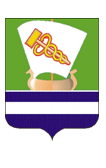 ТАТАРСТАН РЕСПУБЛИКАСЫЗЕЛЕНОДОЛЬСК ШӘҺӘРЕСОВЕТЫРЕШЕНИЕ04.03.2019г.ЗеленодольскКАРАР№ 236О внесении изменений и дополнений в Устав муниципального образования «город Зеленодольск» Зеленодольского муниципального района Республики Татарстан, утвержденный решением Совета города Зеленодольска № 182 
от 29 марта 2018 года 